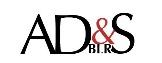 Bulletin d’adhésion à l’association Bourg la Reine Dynamique et SolidaireNom : 	Prénom :Adresse :N° téléphone :	Mail :Cotisation / don versés :	Année(s) : Cotisation année pleine    20 €	Étudiants, chômeurs, minima sociaux 	10 €‬‬‬‬Moitié tarif à mi-année	Bénévoles aux minima sociaux 	 1 €Virement ou chèque à l’ordre de « Association BLR Dynamique et Solidaire »À envoyer à Michel Pays, 	9 avenue des Cottages   92340 Bourg la Reine☐  RGPD : je consens à ce que l’ADS conserve ces données                    pour répondre et m'informer☐  J'accepte d'être inscrit sur le site ADS BLR en tant qu'adhérent/bénévoleNote : à réception de votre paiement, un reçu fiscal vous sera envoyé.Il vous donnera droit à une réduction d’impôt de 66% l’année suivante.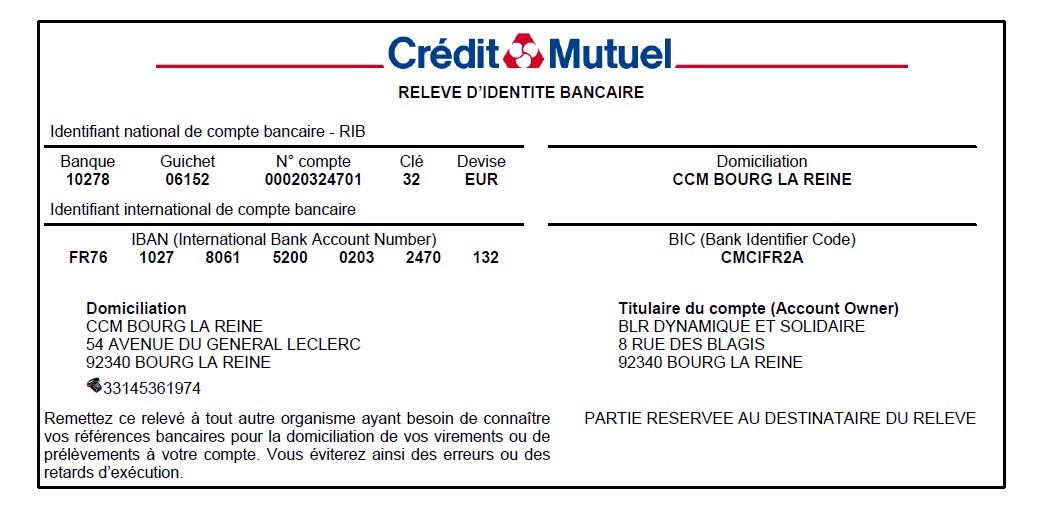 Bulletin d’adhésion à l’association Bourg la Reine Dynamique et SolidaireNom : 	Prénom :Adresse :N° téléphone :	Mail :Cotisation / don versés :	Année(s) : Cotisation année pleine    20 €	Étudiants, chômeurs, minima sociaux 	10 €‬‬‬‬Moitié tarif à mi-année	Bénévoles aux minima sociaux 	 1 €Virement ou chèque à l’ordre de « Association BLR Dynamique et Solidaire »À envoyer à Michel Pays, 	9 avenue des Cottages   92340 Bourg la Reine☐  RGPD : je consens à ce que l’ADS conserve ces données                    pour répondre et m'informer☐  J'accepte d'être inscrit sur le site ADS BLR en tant qu'adhérent/bénévoleNote : à réception de votre paiement, un reçu fiscal vous sera envoyé.Il vous donnera droit à une réduction d’impôt de 66% l’année suivante.